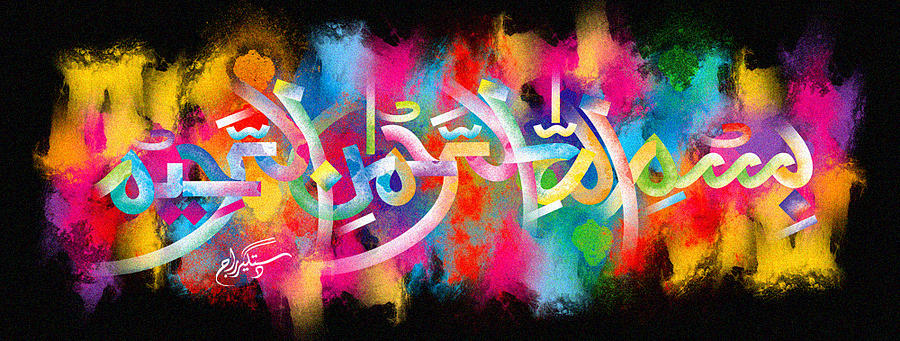 The Miracle British Plum of 10th October 2015The Exclusive Islamic Miracle Photographs of Dr Umar Elahi AzamSunday 11th October 2015Manchester, UKIntroductionName of Allah  is embossed in the cross- section of this plum above the seed compartment.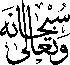 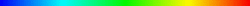 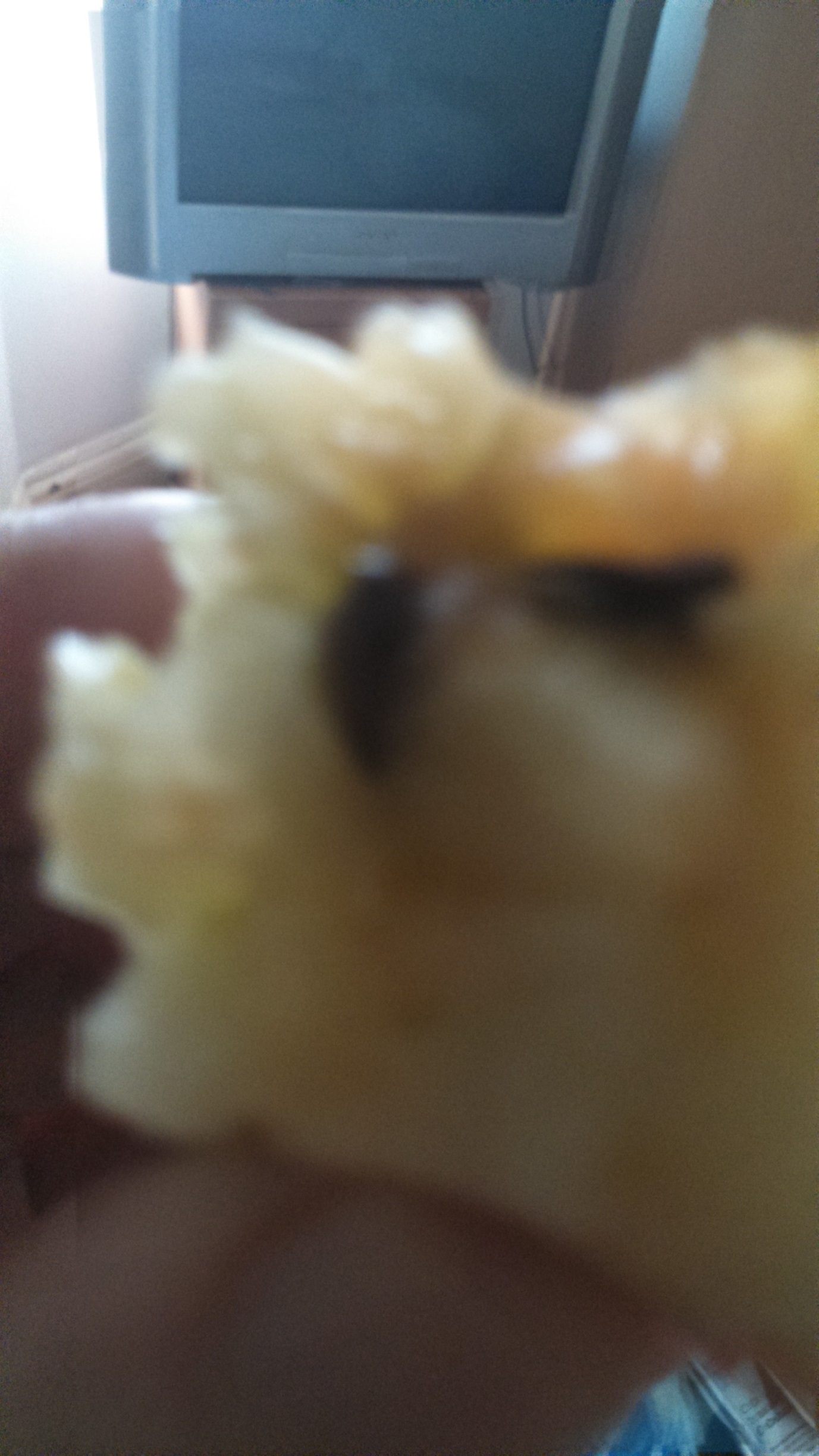 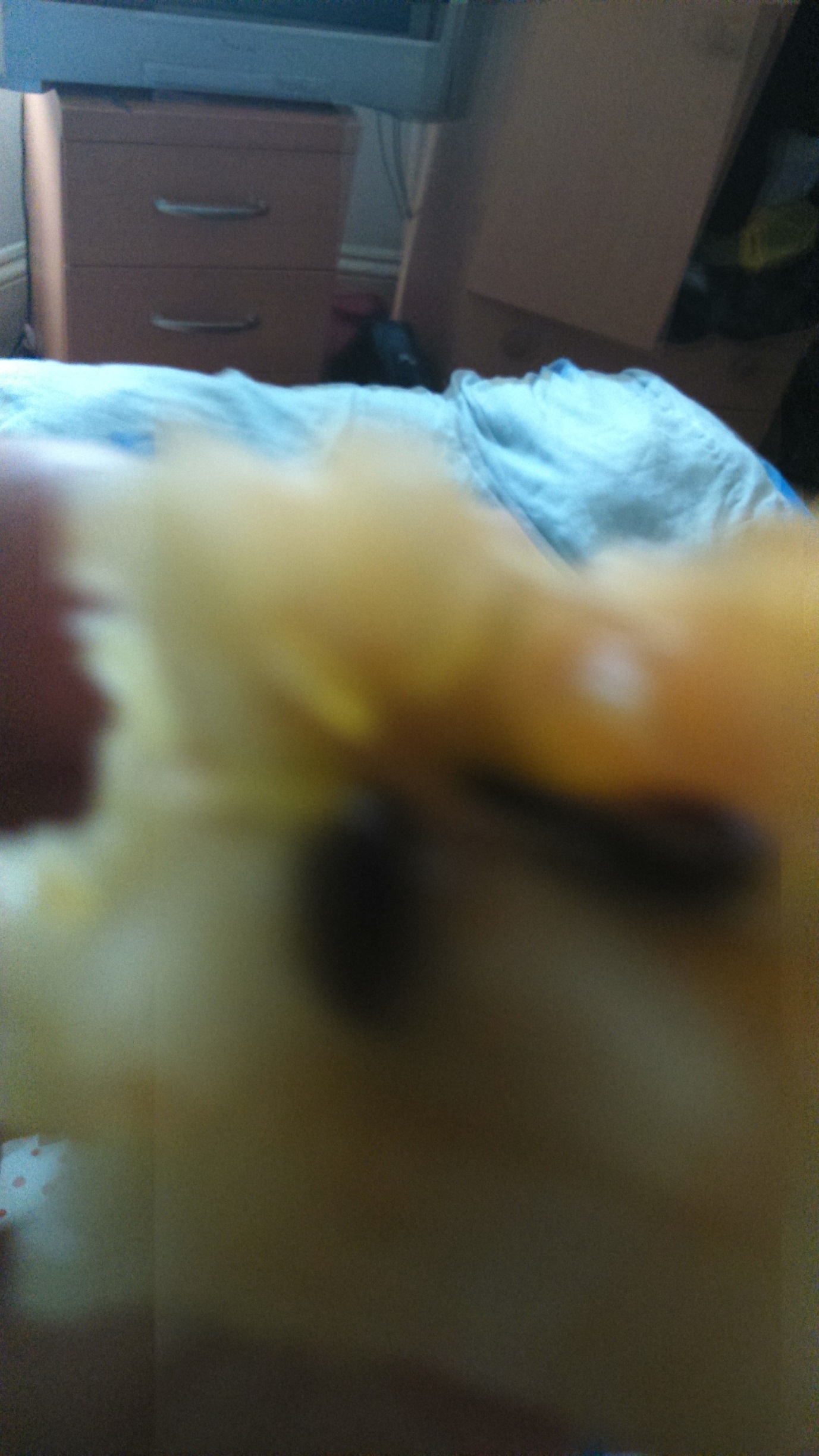 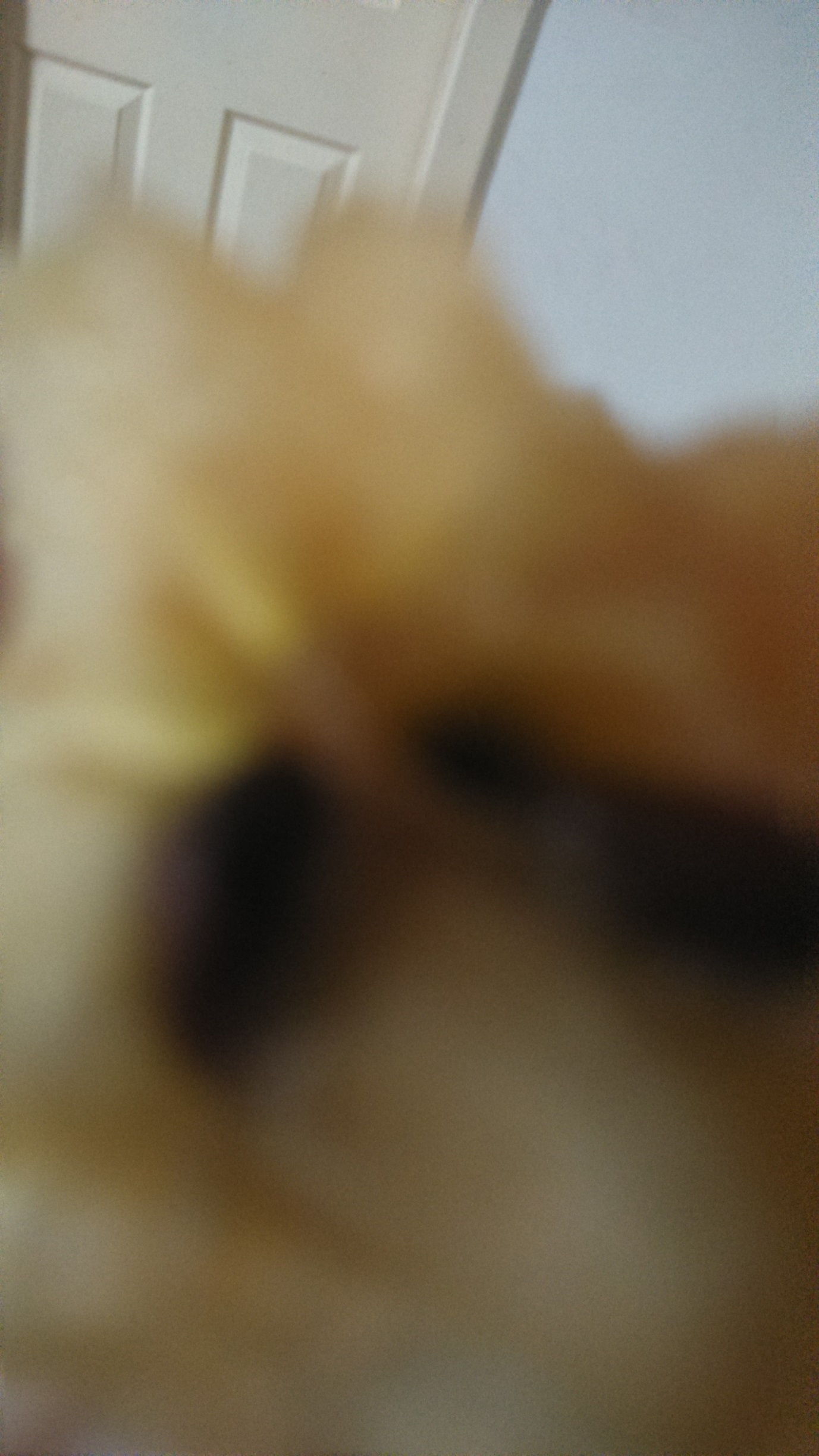 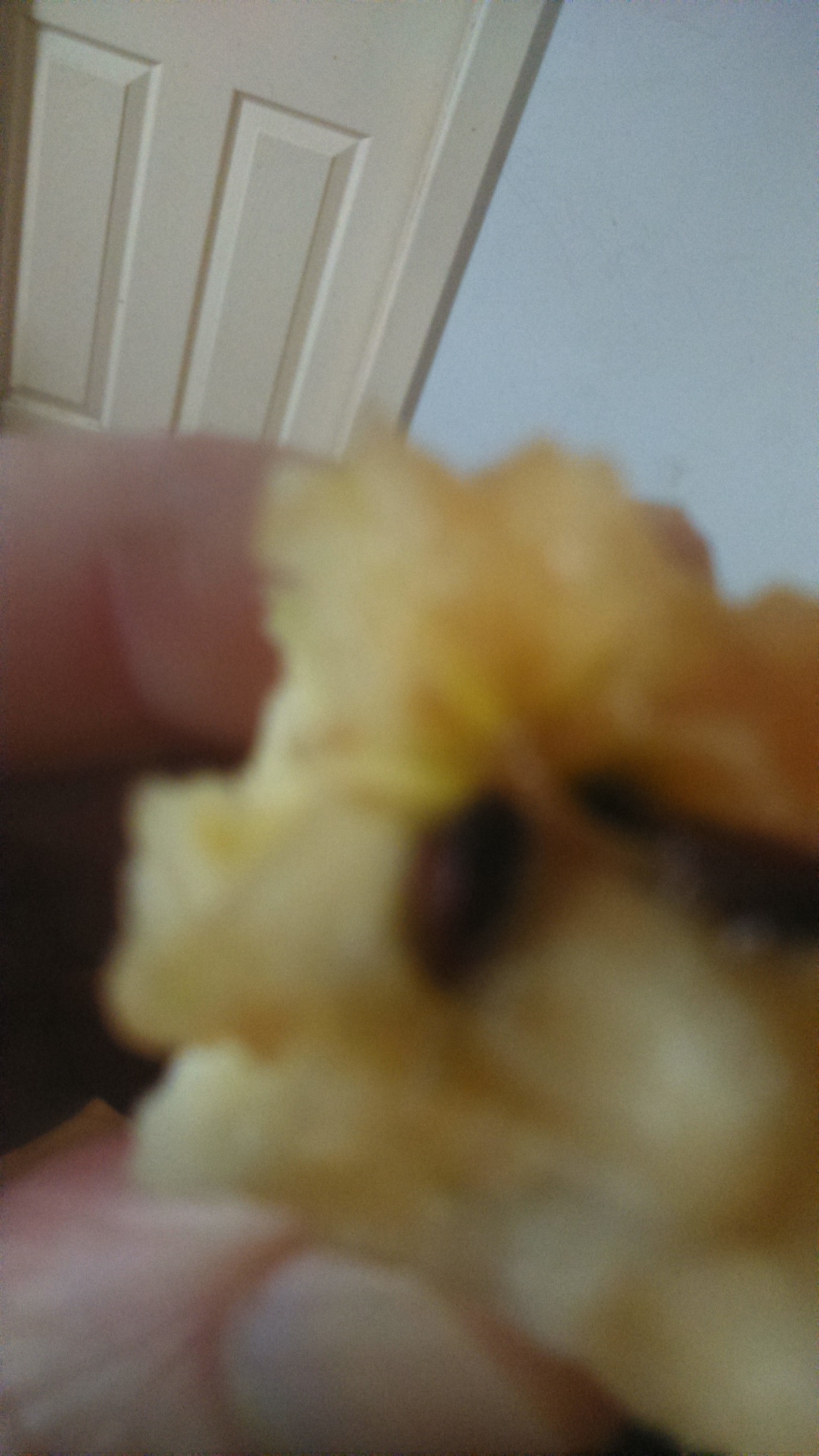 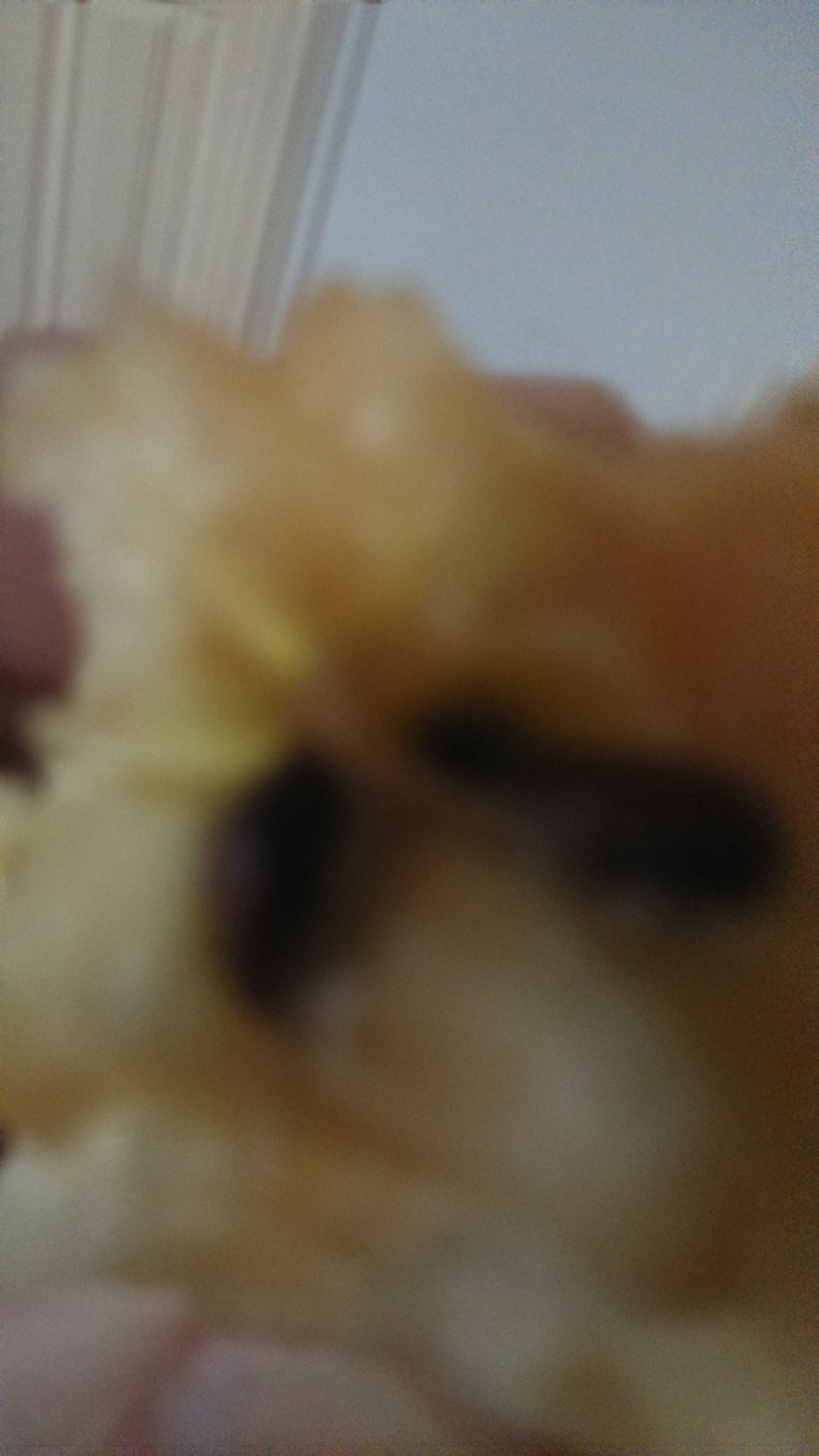 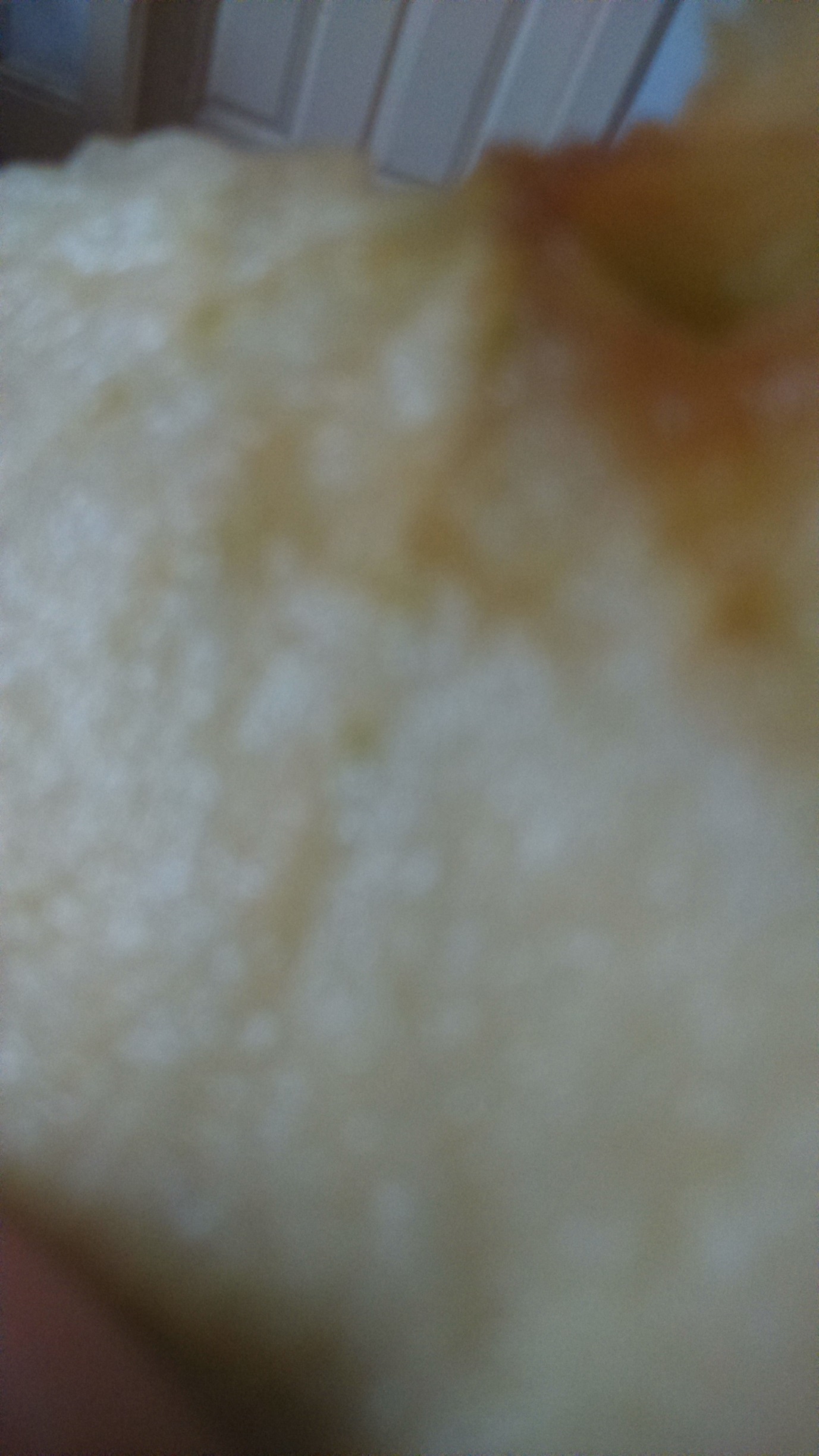 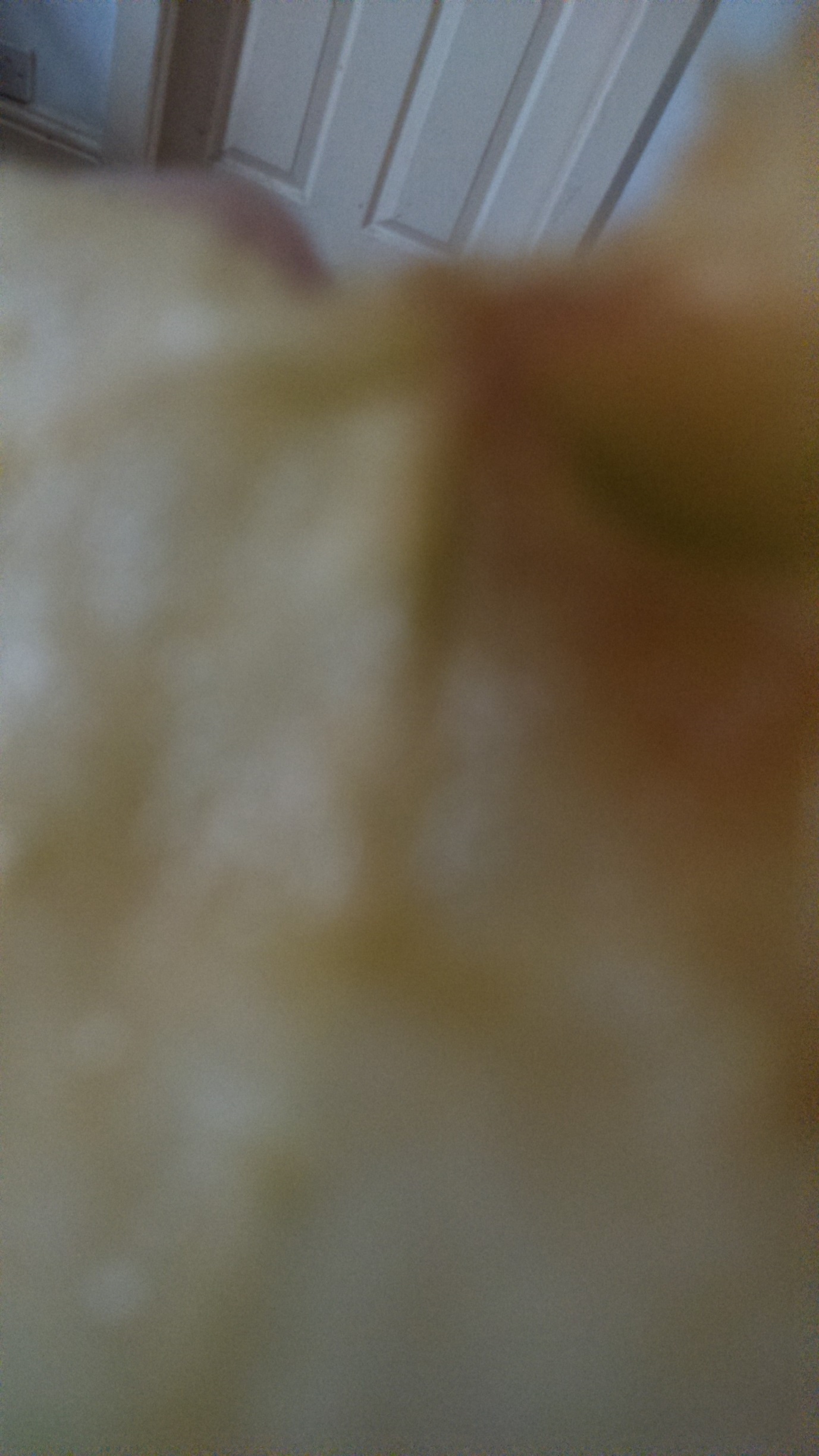 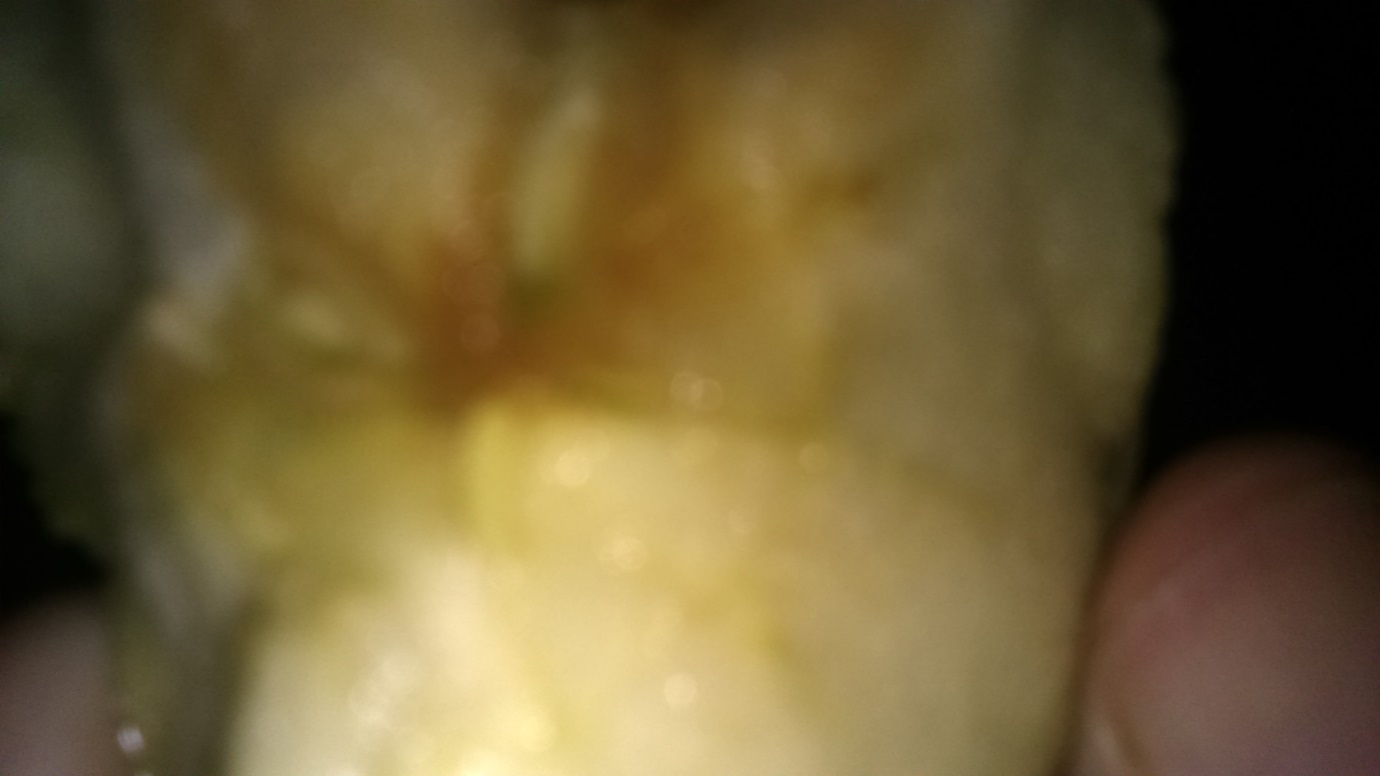 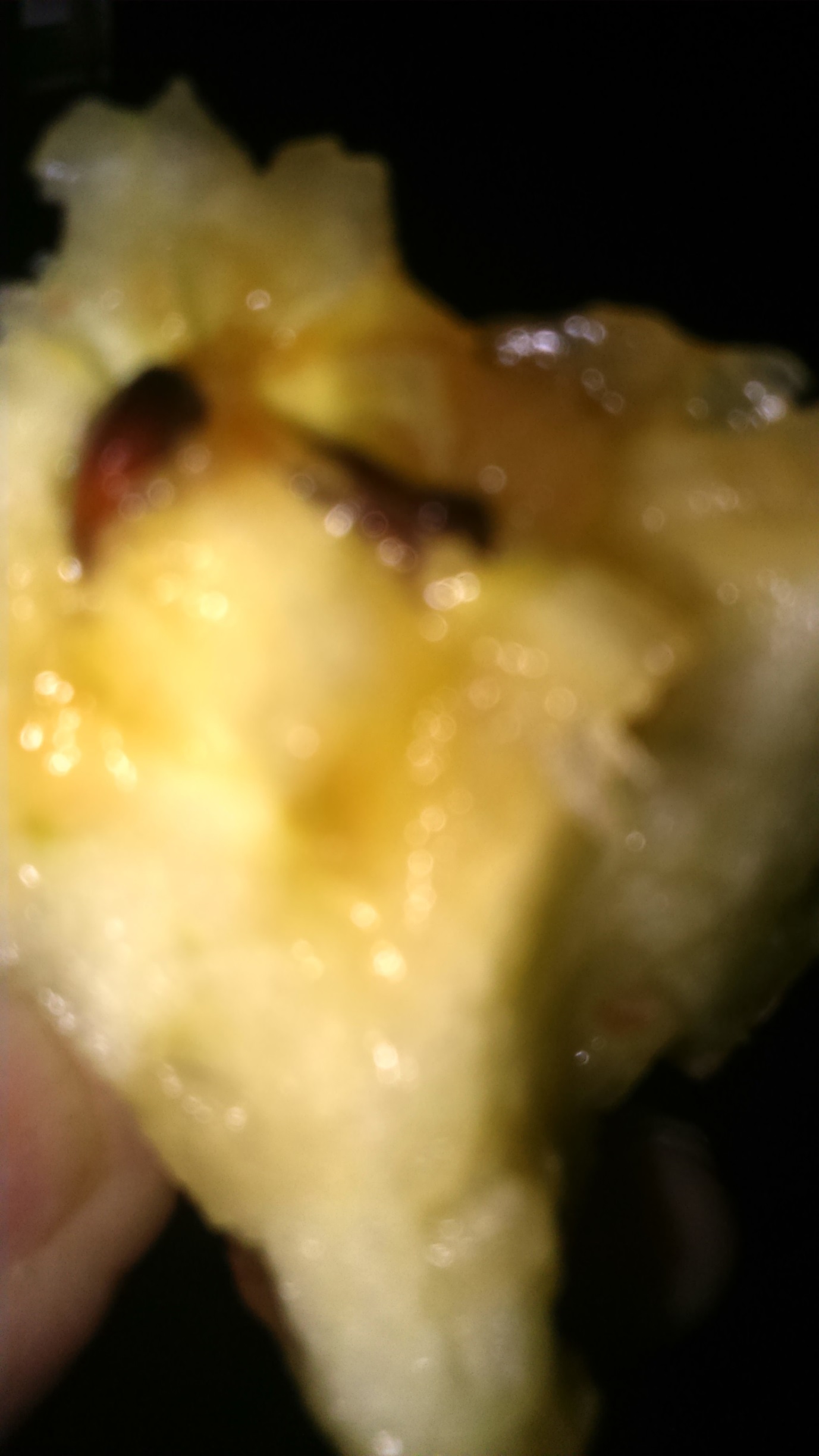 